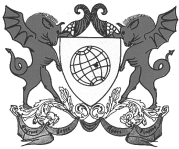 UNIVERSIDADE FEDERAL DE VIÇOSAPROGRAMA ANALÍTICO DE DISCIPLINA No FOLHA:              RUBRICA:IDENTIFICAÇÃOIDENTIFICAÇÃOIDENTIFICAÇÃOIDENTIFICAÇÃOIDENTIFICAÇÃOIDENTIFICAÇÃOIDENTIFICAÇÃODISCIPLINA: Políticas Públicas e DesenvolvimentoDISCIPLINA: Políticas Públicas e DesenvolvimentoDISCIPLINA: Políticas Públicas e DesenvolvimentoDISCIPLINA: Políticas Públicas e DesenvolvimentoDISCIPLINA: Políticas Públicas e DesenvolvimentoCÓDIGO: ECO 680CÓDIGO: ECO 680DEPARTAMENTO: EconomiaDEPARTAMENTO: EconomiaDEPARTAMENTO: EconomiaDEPARTAMENTO: EconomiaDEPARTAMENTO: EconomiaSIGLA DA UNIDADE: CCHSIGLA DA UNIDADE: CCHDURAÇÃO EM SEMANASCARGA HORÁRIA SEMANALCARGA HORÁRIA SEMANALCARGA HORÁRIA SEMANALCARGA HORÁRIA SEMANALCARGA HORÁRIA SEMANALCARGA HORÁRIA TOTAL15TEÓRICAS:  4     PRÁTICAS: PRÁTICAS: TOTAL:    4TOTAL:    460NÚMERO DE CRÉDITOS:  4                NÚMERO DE CRÉDITOS:  4                NÚMERO DE CRÉDITOS:  4                PERÍODO:  II                                     PERÍODO:  II                                     PERÍODO:  II                                     PERÍODO:  II                                     PRÉ-REQUISITOSPRÉ-REQUISITOSPRÉ-REQUISITOSPRÉ OU CO-REQUISITOSPRÉ OU CO-REQUISITOSPRÉ OU CO-REQUISITOSPRÉ OU CO-REQUISITOSEMENTAA “Polity”, a “Polítics” e a “Policy”. Elites Políticas e a Burocracia Estatal. O Sistema Político no Brasil. Elementos da “Politics”: A Reforma Política. Elementos da “Policy”: A Reforma do Estado no Brasil. Desenvolvimento Político e o Estudo das Políticas Públicas. Estudo da Gênese de Políticas Públicas. Tipos de Políticas Públicas. Avaliação de Políticas Públicas.CURSOS PARA OS QUAIS É MINISTRADA   (SOMENTE PARA CURSOS DE GRADUAÇÃO)CURSOS PARA OS QUAIS É MINISTRADA   (SOMENTE PARA CURSOS DE GRADUAÇÃO)CURSOS PARA OS QUAIS É MINISTRADA   (SOMENTE PARA CURSOS DE GRADUAÇÃO)CURSOS PARA OS QUAIS É MINISTRADA   (SOMENTE PARA CURSOS DE GRADUAÇÃO)1.(        )  7.(        )2.(        )  8.(        )3.(        )  9.(        )4.(        )10.(        )5.(        )11.(        )6.(        )12.(        )(OB)= OBRIGATÓRIA                    (OP)= OPTATIVA(OB)= OBRIGATÓRIA                    (OP)= OPTATIVA(OB)= OBRIGATÓRIA                    (OP)= OPTATIVA(OB)= OBRIGATÓRIA                    (OP)= OPTATIVANo DA ATA DA REUNIÃO:                                        DATA DE APROVAÇÃO: _____________/_______                                    ______/______/_______          ___________________________________________________________                                                                                                                                                                CHEFE DO DEPARTAMENTOALTERAÇÃO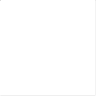 APROVADA
 PELO    CTP        CTGAPROVAÇÃODA COORDENAÇÃO DE ENSINO,
PESQUISA E EXTENSÃO - CEPENO DA ATA DA REUNIÃO                                      DATA DE APROVAÇÃO:NO DA ATA DA REUNIÃO                                      DATA DE APROVAÇÃO:NO DA ATA DA REUNIÃO                                      DATA DE APROVAÇÃO:NO DA ATA DA REUNIÃO                                    DATA DE APROVAÇÃONO DA ATA DA REUNIÃO                                    DATA DE APROVAÇÃO_____________/_______                                       ______/______/____________________/_______                                       ______/______/____________________/_______                                       ______/______/____________________/_______                                      ______/______/___________________/_______                                      ______/______/___________________________________________________________________________________________________________________________________________________________________________________________________________________________________________________________________________________________________________________PRESIDENTE DO CONSELHOPRESIDENTE DO CONSELHOPRESIDENTE DO CONSELHOSECRETÁRIO DE ÓRGÃOS COLEGIADOSSECRETÁRIO DE ÓRGÃOS COLEGIADOSUNIVERSIDADE FEDERAL DE VIÇOSAPROGRAMA ANALÍTICO DE DISCIPLINA
(continuação) No FOLHA:              RUBRICA:DISCIPLINA: Políticas Públicas e DesenvolvimentoCÓDIGO: ECO 680UNIDADES E ASSUNTOSAULAS
TEÓRICASAULAS
 PRÁTICASNO DE 
HORAS-AULA1.A “Polity”, a “Polítics” e a “Policy”2. Elites Políticas e a Burocracia Estatal3. O Sistema Político no Brasil4. Elementos da “Politics”: A Reforma Política5. Elementos da “Policy”: A Reforma do Estado no Brasil6. Desenvolvimento Político e o Estudo das Políticas Públicas7. Estudo da Gênese de Políticas Públicas8. Tipos de Políticas Públicas9. Avaliação de Políticas Públicas1.A “Polity”, a “Polítics” e a “Policy”2. Elites Políticas e a Burocracia Estatal3. O Sistema Político no Brasil4. Elementos da “Politics”: A Reforma Política5. Elementos da “Policy”: A Reforma do Estado no Brasil6. Desenvolvimento Político e o Estudo das Políticas Públicas7. Estudo da Gênese de Políticas Públicas8. Tipos de Políticas Públicas9. Avaliação de Políticas Públicas1.A “Polity”, a “Polítics” e a “Policy”2. Elites Políticas e a Burocracia Estatal3. O Sistema Político no Brasil4. Elementos da “Politics”: A Reforma Política5. Elementos da “Policy”: A Reforma do Estado no Brasil6. Desenvolvimento Político e o Estudo das Políticas Públicas7. Estudo da Gênese de Políticas Públicas8. Tipos de Políticas Públicas9. Avaliação de Políticas Públicas488888844__________________________CHEFE DO DEPARTAMENTOUNIVERSIDADE FEDERAL DE VIÇOSAREFERÊNCIAS
 BIBLIOGRÁFICAS No FOLHA:              RUBRICA:DISCIPLINA: Políticas Públicas e DesenvolvimentoCÓDIGO: ECO 680ABRUCIO, F. L. (Org.) ; LOUREIRO, Maria Rita Garcia (Org.) . O Estado numa era de Reformas: Os anos FHC - parte 1. , 2002. v. 1. ABRUCIO, F. L. (Org.) ; LOUREIRO, Maria Rita Garcia (Org.) . O Estado numa era de Reformas: Os anos FHC - parte 2. , 2002. v. 2.AVRITZER, Leonardo. ANASTASIA, Fátima (org). Reforma Política no Brasil. Belo Horizonte: Editora UFMG, 2006. DINIZ, Eli, e AZEVEDO, Sérgio de. Reforma do Estado e Democracia no Brasil. Brasília: Editora Universidade de Brasília, 1997.HUNTINGTON, Samuel P. Political order in changing societies. New Haven and London, Yale University Press, 4th Printing, 1971 (1968).SALISBURY, R. H. The Analysis of Public Policy: A Search for Theories and Roles. In A Ranney (ed.), Political Science and Public Policy, Chicago: Markham Publishing Co,1968.SCHARPF, F. W. 1997. Games real actors play: actor-centered institutionalism in policy research. Boulder, CO: Westview Press.SKOWRONEK, Stephen. (1982), Building a New American State: the expansion of national administrative capacities, 1877-1920. Nova York, Cambridge University Press.REIS, Fábio Wanderley. (1989a), "Estado, Economia, Ética, Interesses: Para a Construção Democrática do Brasil". Planejamento e Políticas Públicas, vol. 1, Brasília, IPEA.REIS, F. W. Mercado e utopia. Rio de Janeiro: Centro Edelstein De Pesquisas Sociais, 2009. TILLY, Charles. “Reflections on The History of European State Making”. IN: The Formation of Nation States in Western Europe (Edited by Charles Tilly). Princeton University Press, Princeton, 1975.TILLY, Charles. War making and state making as organized crime. In: Bringing the State Back. (Edited by: Peter B. Evans, Dietrich Rueschemayer e Theda Skocpol). UK: Cambridge University Press, 1999.COSTA, F., CASTANHAR, J. C. Avaliação de programas públicos: desafios conceituais e metodológicos. Revista de Administração Pública. Rio de Janeiro 37 (5): 969-92 Set./Out. 2003.GÖRGENS, M; KUSEK, JZ. Making Monitoring and Evaluation Systems Work: A Capacity Development Toolkit. Washington, D.C.: World Bank, 2012.______/______/______                                                                                                        ___________________________________________________                                                                                                                                                                        CHEFE DO DEPARTAMENTO